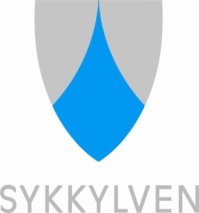 Kartlegging av skulesituasjonen (fyllast ut av kontaktlærar)ElevDatoKontaktlærarKartlegging av…..NotaterFråvær og vegringsåtferd hos elevenFråværsmønster (kor ofte /lenge),  heile dagar og/eller enkelttimar. Fråvær knytt til fag, situasjonar, personer, aktivitetar.Mønster av vegringsåtferd utan fråvær, dvs. at eleven forsøker å unngå enkelte fag, situasjonar, personer, aktivitetar.)Har eleven tidlegare i skuleløpet hatt mykje  fråvær eller vist vegringsåtferd?Blir eleven plaga eller mobba på skulen, skulevegen eller i fritida?Vurdering av skulefagleg og sosial kompetanseFag/område der eleven viser meistring og trivselFag/område der eleven har vanskarEnkeltsituasjonar der eleven klarer å møte på skulen eller delta i aktiviteter som han/ho vanlegvis har vanskar med å delta i. Kvifor gjekk det bra denne gongen?Kva for  viktige vaksenrelasjonar har eleven på skulen og korleis  fungerer desse?Kva for relasjoner har eleven til sine medelevar ?Er skulekvardagen organisert, strukturert og oversiktleg for eleven?Kva for tiltak er prøvd ut på skulen og korleis har dette fungert?Kva for  tiltak er igangsett i skule – heim samarbeidet og korleis har dette fungert?Forslag til tiltakForslag til tiltak